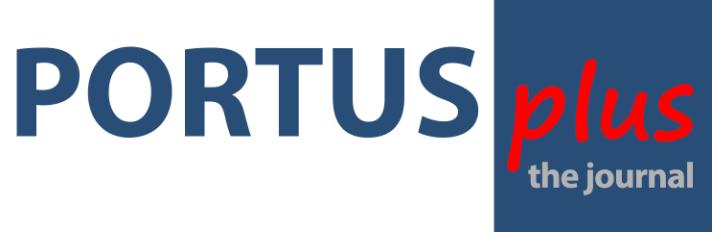 Curriculum (Texte en anglais)University Diplômes obtenus…, Qualifications…, Activités en cours.., Collaborations ..., Participations à des conférences…, etc.Max. 1.000 caractères (espaces inclus)Publications Articles de l'auteur, concernant les thèmes de la “Call for papers”, publications papier et en ligne.Le signataire donne (conformément au DLG 196/2003 art. 7,13, 23) son consentement afin que ses données personnelles, ainsi que celles qui peuvent être nécessaires dans l'avenir pour compléter les antérieures, soient traitées et communiquées à des tiers uniquement à des fins relatives à l'activité déclarée.Date……………………………….Signature…………………………………………….PORTUSplus_the online Journal of RETERETE Publisher, , ISSN: 2039-6422ANNEXE DProfil professionnelProfil professionnelAuteur/s (Nom, Prénom) Organisation/Institution d'appartenance Intitulé exact du poste/Rôle actuel Rue/n.° Code Postale Ville Pays/État Tel. Fax. E-mail Photographie 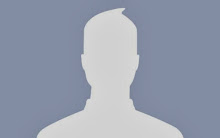 Bref CVTexte en anglais pour la publication sur le site www.portusonline.org/portusplusMax 300 caractères